Sınıf Rehber Öğretmeninin Görevleri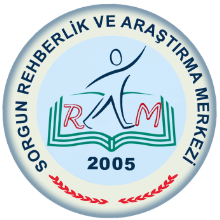 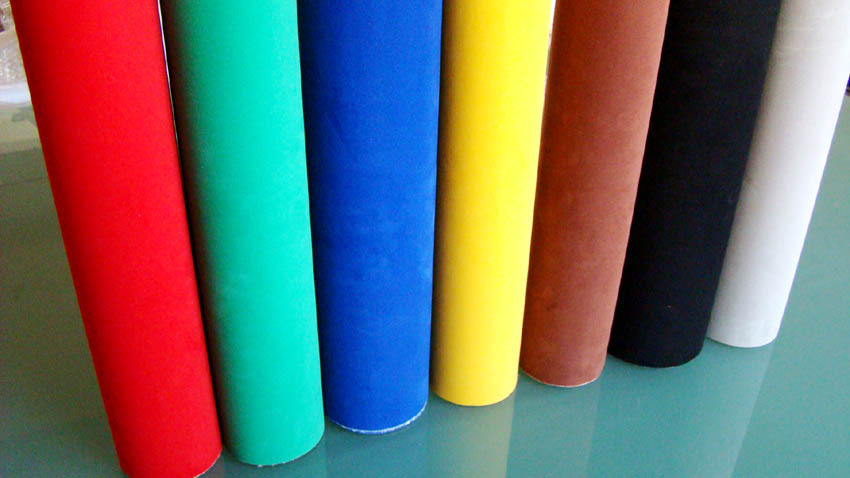 Madde 51 - *Sınıf rehber öğretmeni aşağıdaki görevleri yapara) Okulun rehberlik ve psikolojik danışma programı çerçevesinde sınıfın yıllık çalışmalarını plânlar ve bu plânlamanın bir örneğini rehberlik ve psikolojik danışma servisine verir.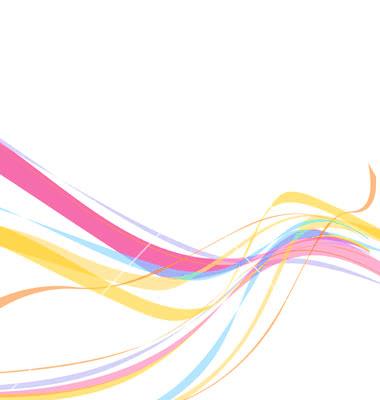 b) Rehberlik için ayrılan sürede sınıfa girer. Sınıf rehberlik çalışmaları kapsamında eğitsel ve meslekî rehberlik etkinliklerini, rehberlik ve psikolojik danışma hizmetleri servisinin organizasyonu ve rehberliğinde yürütür.c) Sınıfındaki öğrencilerin öğrenci gelişim dosyalarının tutulmasında, rehberlik ve psikolojik danışma hizmetleri servisiyle iş birliği yapar.d) Sınıfa yeni gelen Öğrencilerin gelişim dosyalarını rehberlik ve psikolojik danışma servisi ile iş birliği içinde inceler, değerlendirir.e) Çalışmalarda öğrenci hakkında topladığı bilgilerden özel ve kişisel olanların gizliliğini korur.f) Sınıfıyla ilgili çalışmalarını, ihtiyaç ve önerilerini belirten bir raporu ders yılı sonunda ilk hafta içinde rehberlik ve psikolojik danışma hizmetleri servisine iletir.g) Öğrencilerin ilgi, yetenek ve akademik başarıları doğrultusunda eğitsel kollara yöneltilmeleri konusunda psikolojik danışmanla iş birliği yapar.ETKİNLİK SEÇİMİNDE DİKKAT EDİLECEK NOKTALAR	Etkinlikler İlköğretim ve Ortaöğretim Kurumları Sınıf Rehberlik Programı’nda ki kazanım işleme sırasına göre verilmiştir. Ancak bu sıralama değişmez bir kural değildir. Okul imkan ve koşullarına göre zorunlu düzenlemeler yapılabilir. 	Tüm ülkede, tüm okullarda aynı etkinliklerin kullanılması zorunlu değildir. Zaten bu söylem rehberliğin ilkelerine de aykırıdır. Bu etkinlikler birer örnektir. Okulun, öğrencilerin ihtiyaçlarına göre, kazanıma bağlı kalınarak farklı bir etkinlik uygulanabilir ya da aynı etkinlik yeniden düzenlenerek kullanılabilir. Farklı okul türlerinde okulun özelliklerine uygun olmayan etkinliklerde, öğrencilerin gelişim özellikleri ve ihtiyaçları, okulun özellikleri göz önünde bulundurularak farklı etkinlikler yapılabilir ya da diğer etkinliklere daha geniş yer verilebilir. Yapılacak olan değişiklikler sınıf öğretmenleri tarafından değil, sınıf öğretmenlerinin önerileriyle rehber öğretmen, yoksa Okul Rehberlik Hizmetleri Okul Yürütme Kurulu veya RAM'dan görevlendirilen Rehber Öğretmenler tarafından okulun ve öğrencinin ihtiyaçları göz önünde bulundurarak yapılmalıdır.Etkinliklerin uygulanması, ilgili mevzuata ve programa göre sınıf rehber öğretmenlerinin sorumluluğundadır. Uygulamalar sırasında karşılaşılan güçlüklerle ilgili okul rehber öğretmeninden yardım alınabilir. Ayrıca aynı sınıfların sınıf rehber öğretmenleri uygulamalarla ilgili birbirlerine destek olabilir, ortak çalışmalar yapılabilir.AYLARHAFTAETKİNLİK ADIYETERLİLİK ALANIKAZANIM NOKAZANIMUYGULAYICIDİĞER FAALİYETLEREYLÜLSınıf Reh. Öğrt.*Okula yeni gelen öğrenci varsa oryantasyon programının uygulanmasıEYLÜLSınıf Reh. Öğrt.*Okula yeni gelen öğrenci varsa oryantasyon programının uygulanmasıEKİM1.HAFTAMesleki Gelişim40*Bireysel kariyer planlama dosyası hazırlar.Sınıf Reh. Öğrt.*Eğitsel ve mesleki amaçlı bireysel görüşmeye ihtiyaç duyan öğrencilerle görüşülmesi *Ailevi problem yaşayan öğrencilerin tespit edilmesi.( Anne – baba ölmüş, ayrı vb. )EKİM2.HAFTAÖzgeçmişimKendini Kabul37-38*Kendini tanıtmada öz geçmişin önemini fark eder.*Öz geçmişini yazar.Sınıf Reh. Öğrt.*Eğitsel ve mesleki amaçlı bireysel görüşmeye ihtiyaç duyan öğrencilerle görüşülmesi *Ailevi problem yaşayan öğrencilerin tespit edilmesi.( Anne – baba ölmüş, ayrı vb. )EKİM3.HAFTADeğişiyorumKendini Kabul1-2*Ergenlik döneminin bedeninde, duygularında ve düşüncelerinde oluşturduğu etkileri sıralar.*Bedensel ve duygusal değişimlerin ergenlik döneminin doğal bir parçası olduğunu fark eder.Sınıf Reh. Öğrt.*Eğitsel ve mesleki amaçlı bireysel görüşmeye ihtiyaç duyan öğrencilerle görüşülmesi *Ailevi problem yaşayan öğrencilerin tespit edilmesi.( Anne – baba ölmüş, ayrı vb. )EKİM4.HAFTAKendini Kabul3-4Yetenek, ilgi, değer kavramını açıklar.*Değerlerle ilgileri ayırt eder.Sınıf Reh. Öğrt.*Eğitsel ve mesleki amaçlı bireysel görüşmeye ihtiyaç duyan öğrencilerle görüşülmesi *Ailevi problem yaşayan öğrencilerin tespit edilmesi.( Anne – baba ölmüş, ayrı vb. )KASIM1.HAFTAYeteneklerimi TanıyorumKendini Kabul5-6-7*Kendi yetenek, ilgi ve değerlerini fark eder*Bireysel özelliklerini tanımaya istekli olur.*Güçlü ve zayıf yönlerini listeler.(Akademik Benlik Kavram Ölçeğinden Faydalanılabilir)Okul Reh. Öğrt.*Ergenlik problemleri yaşayan öğrencilerle bireysel görüşme yapılması, gerekirse yönlendirme yapılmasıKASIM2.HAFTAKendini Kabul8-9*Bireysel özelliklerin toplumda üstlendiği rollere etkisini kavrar.*Bireysel farklılıklarını ve özelliklerini değerlendirir.Sınıf Reh. Öğrt.*Ergenlik problemleri yaşayan öğrencilerle bireysel görüşme yapılması, gerekirse yönlendirme yapılmasıKASIM3.HAFTAEğitsel16Kendi öğrenme stilini belirlerOkul Reh. Öğrt.*Ergenlik problemleri yaşayan öğrencilerle bireysel görüşme yapılması, gerekirse yönlendirme yapılmasıKASIM4-5. HAFTAKişisel10-11*Zararlı alışkanlıkların duygusal ve bedensel yönden insan hayatına etkilerini fark eder.*Kendini zararlı alışkanlıklardan korur.Okul Reh. Öğrt.*Ergenlik problemleri yaşayan öğrencilerle bireysel görüşme yapılması, gerekirse yönlendirme yapılmasıARALIK1-2.HAFTAKişisel12*Güvenli ve sağlıklı hayat için gerekli alışkanlıkları edinir.Sınıf Reh. Öğrt.ARALIK3.HAFTABaşarıyı Etkileyen EtmenlerKişisel13-14*Stresin nedenlerini ve belirtilerini açıklar.*Stres durumlarında kullandığı tepkileri etkililiği açısından değerlendirir.Sınıf Reh. Öğrt.ARALIK4.HAFTAStres TepkilerimKişisel15*Stresle başa çıkmada uygun yöntemler kullanır.Sınıf Reh. Öğrt.ARALIK5.HAFTABaşarıEğitsel17-18*Okuldaki görev ve sorumluluklarını yerine getirir.*Okul başarısını arttırmak için planlı çalışmaya özen gösterir.Sınıf Reh. Öğrt.OCAK1.HAFTAKaygılıysamEğitsel19*Sınav kaygısının performansına etkisini kavrar.Sınıf Reh. Öğrt.OCAK2.HAFTABenim Duygum Senin fikrinEğitsel20-21*Sınav kaygısıyla baş etme yollarını açıklar.*Sınav kaygısı yaşadığında gerekli yardım almaya istekli olur.Sınıf Reh. Öğrt.OCAK3.HAFTAEğitselMesleki Gelişim22-23*İş, meslek, uğraş ve kariyer kavramlarını tanımlar.*Meslek sahibi olmanın önemini açıklar.Sınıf Reh. Öğrt.ŞUBAT2.HAFTAEğitselMesleki Gelişim24*Üst öğrenim kurumlarına geçiş sistemini araştırırSınıf Reh. Öğrt.*Başarısızlık Nedenleri Anketinin değerlendirilmesi*Başarıyı artırıcı tedbirlerin alınmasıŞUBAT3.HAFTAEğitselMesleki Gelişim25*Ortaöğretim program türleri hakkında bilgi toplar.Sınıf Reh. Öğrt.*Başarısızlık Nedenleri Anketinin değerlendirilmesi*Başarıyı artırıcı tedbirlerin alınmasıŞUBAT4.-5. HAFTAEğitselMesleki Gelişim26*İlgi, yetenek ve değerlerin ortaöğretim program türü seçimindeki rolünü fark eder.Sınıf Reh. Öğrt.*Başarısızlık Nedenleri Anketinin değerlendirilmesi*Başarıyı artırıcı tedbirlerin alınmasıMART1.HAFTAEğitselMesleki Gelişim27*İlgi duyduğu mesleklerin gerektirdiği eğitimin neler olduğunu kavrar.Sınıf Reh. Öğrt.MART2.HAFTABana Uygun mesleklerEğitselMesleki Gelişim28-30*İlgi duyduğu mesleklerin gerektirdiği bireysel özelliklerin neler olduğunu kavrar.*İlgi duyduğu mesleklerle bireysel özelliklerinin ortak noktalarını belirler.Sınıf Reh. Öğrt.MART3.HAFTAKarar Verme AşamalarıAile ve Toplum29*Ortaöğretim program türü seçiminde ailesinin ve çevresinin beklentileriyle kendi beklentilerini ayırt eder.Sınıf Reh. Öğrt.MART4.HAFTAGenel Ortaöğretim Programları-Teknik ProgramlarEğitselMesleki Gelişim31*Eğitimini sürdüreceği ortaöğretim program türünün meslek seçimine etkisini fark ederSınıf Reh. Öğrt.MART5.HAFTAGeleceğin MeslekleriEğitselMesleki Gelişim32-33*Meslekler hakkında bilgi toplayacağı kaynakları fark eder.*Meslekler hakkında bilgi toplar.Sınıf Reh. Öğrt.NİSAN1.HAFTAAile ve toplum34*Her mesleğin toplum yaşamındaki önemini fark ederSınıf Reh. Öğrt.*Teknoloji, tütün bağımlılığı ve sağlıklı yaşam konularında bilgi verilmesi(O.R.Ö)NİSAN2.HAFTAEğitselMesleki Gelişim35*Mesleklerin uzun vadede istihdam olanaklarını değerlendirir.Sınıf Reh. Öğrt.*Teknoloji, tütün bağımlılığı ve sağlıklı yaşam konularında bilgi verilmesi(O.R.Ö)NİSAN3.HAFTAİletişim EngelleriAile ve toplumKişiler Arası İlşkiler 36*Günlük yaşamında olumlu iletişim kurmanın önemini açıklar.Sınıf Reh. Öğrt.*Teknoloji, tütün bağımlılığı ve sağlıklı yaşam konularında bilgi verilmesi(O.R.Ö)NİSAN4.HAFTAEğitselMesleki Gelişim39*Kariyer planlama basamaklarını açıklarSınıf Reh. Öğrt.*Teknoloji, tütün bağımlılığı ve sağlıklı yaşam konularında bilgi verilmesi(O.R.Ö)MAYIS 1.HAFTAEğitselMesleki Gelişim42*Kariyer planlamanın gelişim dönemlerinde farklılık gösterebileceğini fark   eder.Sınıf Reh. Öğrt.*Risk grubunda bulunan öğrencilerle bireysel, eğitsel ve mesleki görüşmelerin yapılmasıMAYIS 2.HAFTAEğitselMesleki Gelişim44*Kariyer planlamada alternatifleri değerlendirirSınıf Reh. Öğrt.*Risk grubunda bulunan öğrencilerle bireysel, eğitsel ve mesleki görüşmelerin yapılmasıMAYIS 3.HAFTAEğitselMesleki Gelişim41*Ortaöğretim tercihlerini kariyer dosyasındaki verilerden yararlanarakbelirler.Sınıf Reh. Öğrt.*Risk grubunda bulunan öğrencilerle bireysel, eğitsel ve mesleki görüşmelerin yapılmasıMAYIS 4-5HAFTABir Kitap Olarak HayatımEğitselMesleki Gelişim43*Mevcut kariyer hedeflerinin gerçekleşebilirliğini değerlendirirSınıf Reh. Öğrt.*Risk grubunda bulunan öğrencilerle bireysel, eğitsel ve mesleki görüşmelerin yapılmasıHAZİRANSınıf Reh. Öğrt.*Öğrencileri tatil ve tatilin değerlendirilmesi konusunda bilgilendirme HAZİRANSınıf Reh. Öğrt.*Öğrencileri tatil ve tatilin değerlendirilmesi konusunda bilgilendirme 